ماده1.طرفین قراردادبه منظور استفاده از توان آموزشی دانشجویان تحصیلات تکمیلی در پیشبرد اهداف دانشگاه..............................،این قرارداد میان سرکار خانم / جناب آقای................................................. و سرکار خانم/جناب آقای...................................، دانشجوی دوره دکتری تخصصی، در رشته............................... و گرایش ............................ دارای کد ملی........................................ به نشانی: ...........................................................................................،که در این قرارداد "آموزش یار"نامیده میشود، منعقد میگردد.ماده2.موضوع قراردادایفای نقش دستیار آموزشی از سوی آموزش یار در دانشگاه شامل وظایف زیر:الف)برگزاری کلاسهای حل تمرین در برگزاری درسهای......................، ................................. ،ب)کمک در تصحیح برگههای تمرین، آزمون و سایر تکالیف درسی دانشجویانج)کمک در سازمان دهی مطالب درسی استاد برای ارائه آن در محیط الکترونیکید)همراهی دانشجویان درس در بازدیدهای علمی، فعالیتهای میدانی و امور کارگاهی تبصره1:تمامی فعالیتهای آموزشیار باید زیر نظر استاد راهنما/مدیر گروه ذی ربط باشد.تبصره2:آموزشیار موظف به حضور تماموقت در دانشگاه مطابق مقررات دانشگاه است.ماده3.زمان قراردادزمان قرارداد از تاریخ..................تا............................به مدت یک نیمسال تحصیلی است.ماده4. مبلغ قراردادمبلغ قرارداد برابر با چهل میلیون و پانصد هزار (000/500/40) ریال است که در صورت تایید فعالیت آموزش یار، مطابق مقررات در دوقسط به وی پرداخت میشود.تبصره 1: تامین اعتبار مبلغ قرارداد از محل اعتبارات تفاهمنامه دانشگاه با بنیاد ملی نخبگان تامین میشود.تبصره2: سرکار خانم/جناب آقای ..........................................، استاد راهنما/مدیر گروه آموزش یار، به عنوان ناطر قرارداد در اجرای قرارداد وظیفه بررسی و تائید فعالیتهای آموزشیار را برعهده دارد.ماده5.تصویب و اجرااین قرارداد مشتمل بر پنج ماده و چهار تبصره در سه نسخه همارزش به امضای طرفین رسید و از تاریخ اجرای قرارداد، لازم الاجراست.معاون آموزشی دانشگاه                                                                    آموزش یاررونوشت:معاونت آموزشی دانشگاه      ، دانشجو(آموزش یار)   ، بنیاد نخبگان استان فارس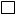 